                                    Игра малой подвижности.                                     «Теремок на новый лад»Цель: Формирование логических умений в старшей группе, в процессе сюжетного занятия.Задачи: 1. Развивать качества и умения в процессе подвижной игры.2. Развивать индивидуальные качества.3.Воспитывать здоровьесберегающее поведение.Инвентарь: Теремок, герои вылепленные своими руками из пластилина.Действующие лица:СказочникНюшаЛосяшКрошЕжикПинКаркарычКопатычБарашСказочник:В мире много сказок –
грустных и смешных
и прожить на свете нам нельзя без них.
В сказке может всё случиться, наша сказка - впереди.                          
Сказка в двери к нам стучится,
Скажем гостю: «Заходи!»Сказочник:В чистом поле теремок- теремок.
Он не низок, не высок.
Кругом чистые луга, Рядом чистая река, 
А вокруг стоит лесок,
Тут и Нюшечка душечка мимо идет,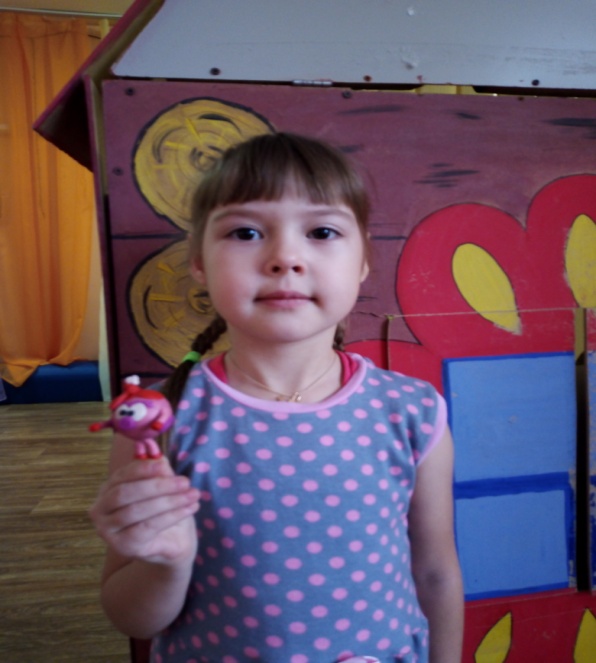 К теремочку подошла.Появляется Нюша с узелком и направляется к теремку.Нюша:Что за терем-теремок?
Он не низок, не высок.
Кто, кто в теремочке живёт?
Кто, кто в невысоком живёт?Сказочник:Никто не ответил Нюше.
И решила Нюша:Нюша:Хватит мне бродить по свету.
Будет мне тепло зимой.
Если никого здесь нету,
Теремочек  будет мой!НЮША входит в теремок и начинает убираться в теремке. Подметает пол, зажигает фонарик.Сказочник:Только свет зажгла Нюшечка -душечка,
Появляется Совунья.Совунья направляется к теремку.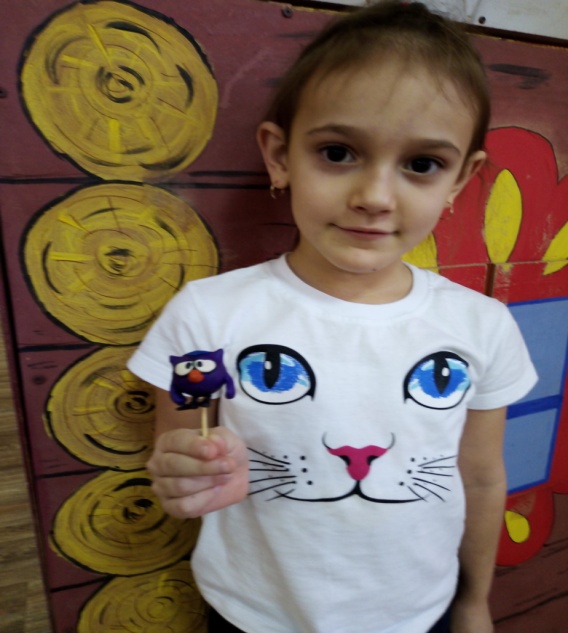 Совунья:Что за славный теремок?
Ах, какое чудо!
Он не низок, не высок,
Рядышком запруда.
Кто, кто в теремочке живёт?
Кто, кто в невысоком живёт?Нюша выглядывает из окна.Нюша:Я – Нюшечка-душечка,
А ты кто?Совунья:Меня зовут мудрая Совунья.
Пусти меня в дом, Будем жить с тобой вдвоём.Нюша: Для начала нужно отгадать загадку Есть у нас коньки одни,
Только летние они.
По асфальту мы катались
И довольными остались…( ролики)Для тебя найдется место, Веселее жить вдвоём, Вот сейчас замесим тесто,
А потом чайку попьём.Совунья входит в дом.Сказочник: Вдруг появился на рассвете Крошик -Ховрошик и Ежик.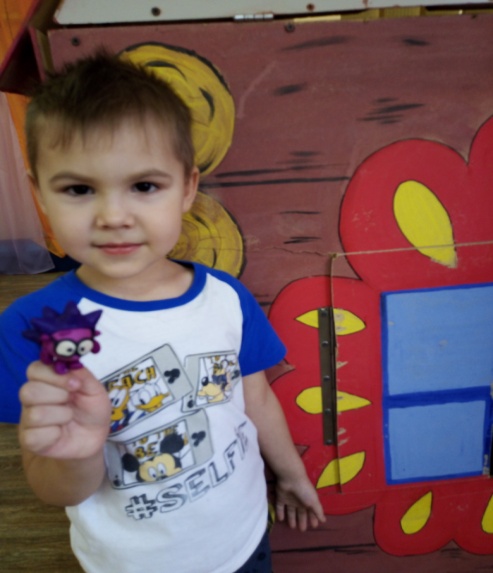 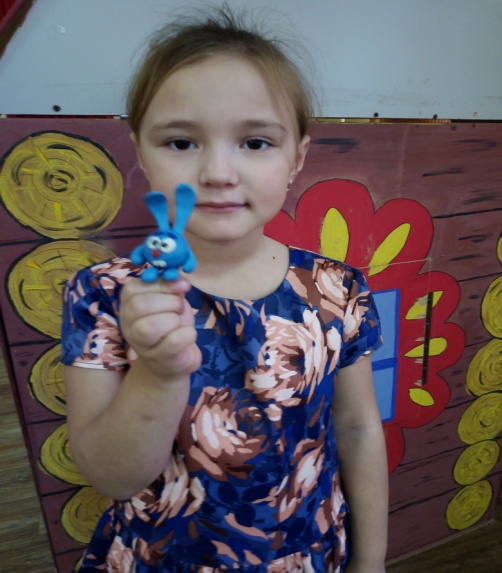 Крош скачет к теремку.Крош:Что за славный теремок?
Вырос среди леса?
Крошик-принц здесь жить бы мог
с Ежиком в довесок.
Посадили б огород рядом на лужайке.          
Кто там, в тереме живет, расскажите зайке.В окне появляются Нюша и Совунья.Нюша: Я – Нюшечка душечка.Сова: Я – мудрая Совунья. А ты кто?Крош:Я –Крошик –Ховрошик, а это Ежик.Мы очень хорошие.
пустите нас к себе жить.Нюша и Совунья: отгадаете загадку пустим вас к себе.        Ноги и мышцы все время в движении -Это не просто идет человек.Такие вот быстрые передвижения       Мы называем коротко — ... (бег) Идите к нам жить, вчетвером веселей!Сказочник:Вот живут они вчетвером,
Нюшечка -душечка, Совунья, 
Крошик-Ховрошик и Ежик.
Живут-поживают, добра наживают.Крош сажает морковку, капусту; Нюша тесто месит и накрывает на стол; Совунья огород поливает.Сказочник: Вот идёт красавец Лосяш.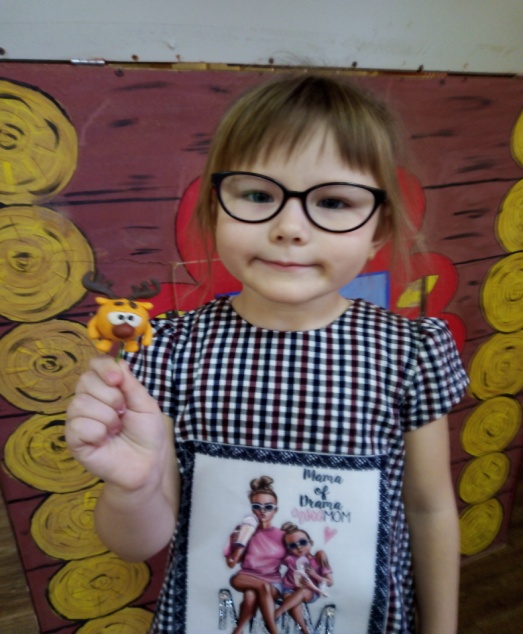 Лосяш подходит к теремку.Лосяш:Вот так терем-теремок,
Ладный да нарядный.
Чую яблочный пирог…
Где здесь вход парадный?
Эй вы, мил честной народ,
Отворяйте двери.
Кто тут в тереме живет?
Люди или звери?Звери выходят из теремка и отвечают.Нюша: Я – Нюшечка-душечка.Совунья: Я –мудрая - совунья. Крош: Я – Крошик-Ховрошик и друг мой Ежик.Лосяш: А я красавиц Лосяш.Совунья:Заходи, кум, смелей!
Вместе будет веселей! только прежде нужно отгадать загадку.       Вот полозья, спинка, планки –
      А всё вместе это – ... (санки) Лосяш входит в дом.Сказочник:Вот живут они, играют,
И печаль они не знают,Крош собирает урожай овощей; Лосяш и Совунья сидят за столом и пьют чай; Нюша печет пироги.Не грозят им шум и гам, 
Спят спокойно по ночам.Звери укладываются спать.Вдруг крадутся Карыч, Пин и Бараш.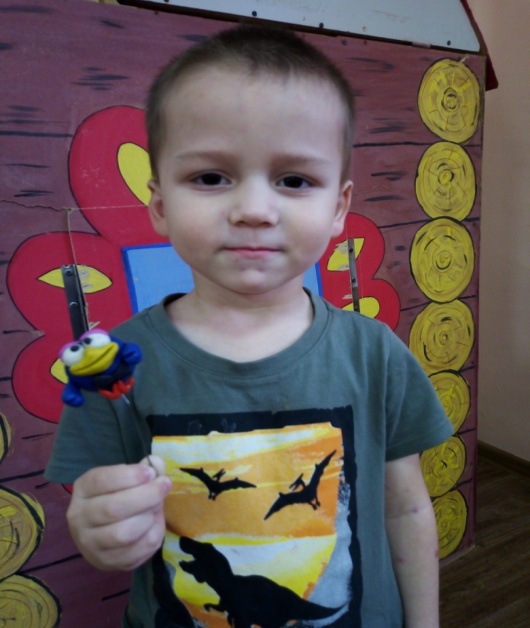 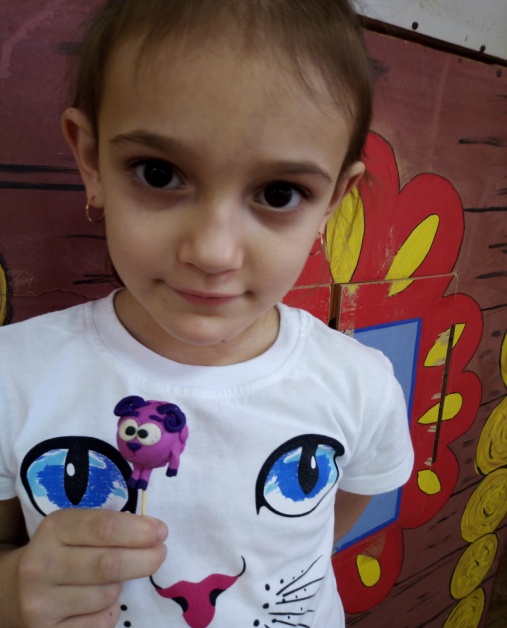 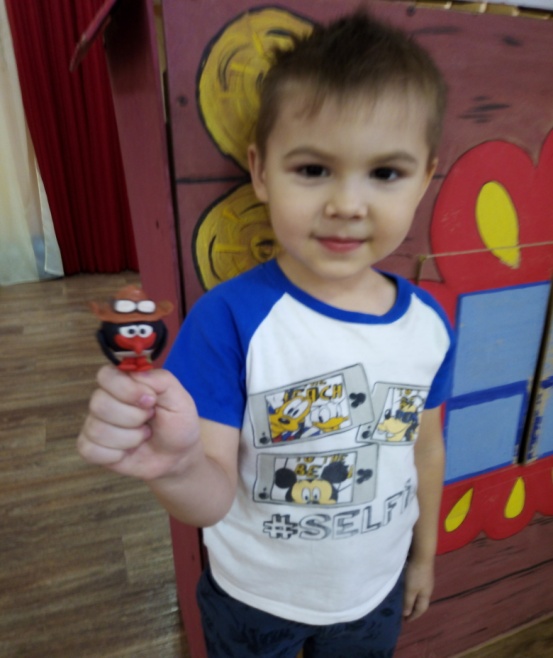 Каркарыч:Вот хоромы, так хоромы.
Здесь простора хватит всем,
Что молчите?Есть кто дома?
Да не бойтесь, не съедим.Из теремка по очереди выглядывают герои и представляются. Нюша: Я – Нюшечка-душечка.Совунья: Я – Мудрая Совунья.Крош: Я –Крошик–Ховрошик и Ежик.Лосяш: А я касавецЛосяш. А вы кто?Каркарыч, Пин и Бараш: Я – Каркарыч, а это Пин и Бараш.Крош: Ладно, друзья заходите! Только прежде отгадайте загадку. Руки врозь, а ноги вместе.Бег, потом прыжки на месте.Рассчитались по порядку,Вот и все — конец... (зарядке)Сказочник:Хорошо живут зверята.
Всем довольные ребята.Все дружно пьют чай; моют посуду; убираются в доме.В это время из-за ели,
Вышел Копатыч-косолапый.
Он мотает головой,
Рассуждает сам с собой.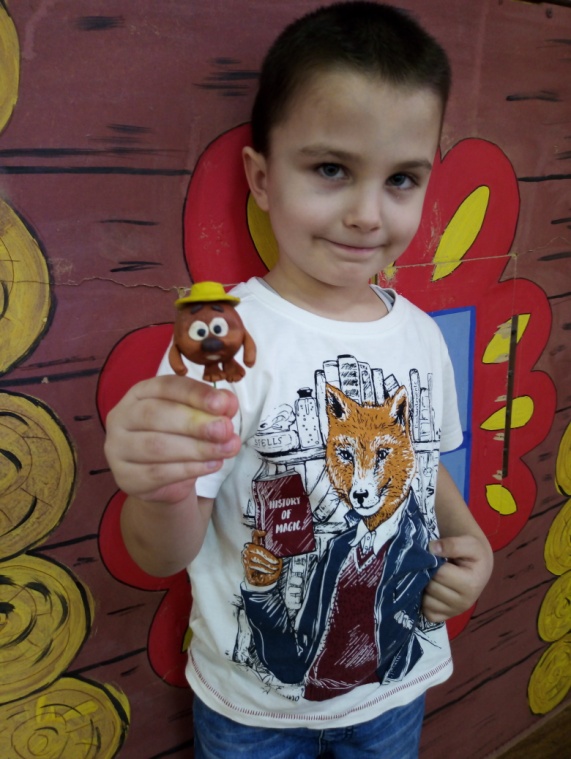 Медведь подходит к теремку и ревёт.Копатыч:Что за терем-теремок?
Он не низок, не высок,
Кто, кто в теремочке живёт?
Кто, кто в невысоком живёт?Звери выглядывают из теремка и выходят.Нюша: Я – Нюшечка-душечка.Совунья: Я –мудрая Совунья.Крош: Я – Крошик-Ховрошик, это Ежик.Лосяш: А я красавец Лосяш.А мы друзья Пин , Бараш и Карыч.А ты кто?Копатыч:А я Копатыч-косолапый
С вами жить хочу ребята.Звери: заходи вместе веселее, только прежде отгадай загадку.     Деревянных два коня,
    Вниз с горы несут меня.
   Я в руках держу две палки,
   Но не бью коней, их жалко.
   А для ускоренья бега
   Палками касаюсь снега… (Лыжи)Сказочник:Сказке наступил конец, 
а кто слушал, молодец.Дружба сказке помогла.
С дружбой спорятся дела.Все звери: Ребята, давайте жить дружно!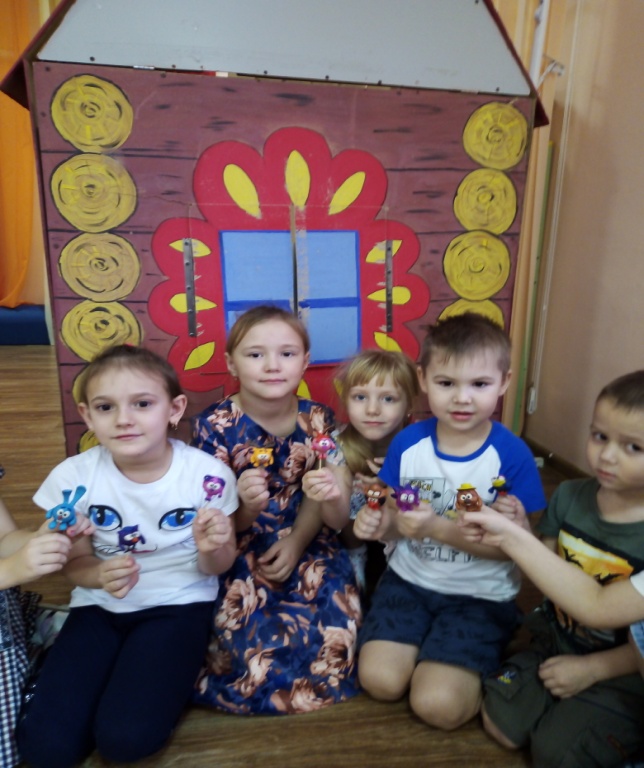 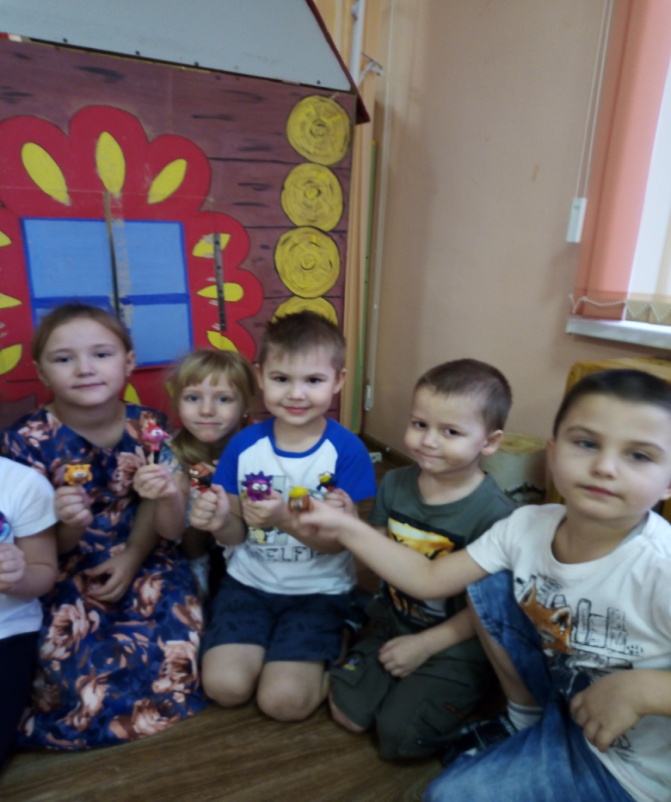 